Муниципальное общеобразовательное учреждениеВахтанская средняя образовательная школаразработан для участия в конкурсе  проектов и исследовательских работ  «Отходы в доходы» ЭКОСУМКА- альтернатива пакету.                                         Выполнила:                                                     ученица 9 класса                               МОУ Вахтанской СОШ                             Маряхина Юлия.                                                                                                     Руководитель: учитель технологии 	   Одегова Е. В.                                                п. Вахтан                                                 2013 годСодержаниеВступление ГипотезаЦельТехнология изготовления*около 400-т лет — время разложения одного полиэтиленового пакета в природе.
*20 минут — это среднее время использования одного полиэтиленового пакета.
*60% полиэтиленовых пакетов не разлагаются и не сжигаются.
*60 % отходов, загрязняющих морское дно — полиэтиленовые пакеты.Цитата из Интернета.Вступление.Бережливость – качество похвальное. А когда речь заходит о продлении жизни старых вещей, то на первый план выходит не столько бережливость, сколько фантазия и творчество. Ведь придумать, как возродить старую вещь и вдохнуть в нее новую жизнь – задача не из легких. Хотя есть вещи, варианты переделки которых просто лежат на поверхности: и придумывать особо ничего не нужно, все уже почти готово. Несколько взмахов ножницами, немного работы с иголкой и ниткой, последние штрихи в виде модного и необходимого декора – и вот перед нами уже совершенно новая вещь: красивая и полезная.Нередко можно увидеть картину, когда по улицам родного города разбросаны пустые пластиковые пакеты, бумажные обёртки. Быстрое увеличение объёмов бытовых отходов в населенных пунктах создаёт угрозу здоровью человека и окружающей среде. Мы, тратим природные ресурсы, энергию, производим и потребляем множество одноразовых товаров, которые почти сразу после использования оказываются мусором и загрязняют  все вокруг. Полиэтиленовые пакеты, не подвержены гниению и поэтому являются экологической проблемой. Мы все сталкиваемся с проблемой мусора все чаще и чаще. Мы изучим проблему пластика и приступим к конкретным действиям!Шитье сумок из старых вещей как раз из категории таких простых превращений. Остается своими собственными руками превратить эти ставшие ненужными вещи в новую  сумочку. Причем, такие сумки получаются разными и используются в различных целях. Хочешь – сшей сумку для ноутбука, хочешь – сделай пляжную сумку, а хочешь – своими руками сотвори эксклюзивную дамскую сумочку. Как осуществить подобные волшебные превращения? Давайте узнаем.Гипотеза.                Чем заменить такие привычные «маечки» в наших магазинах?           Цель.              Создание сумки – замены привычным  одноразовым «маечкам».	           Технология изготовления.Задумывались ли Вы когда-либо о том, какой вред окружающей природе мы наносим, пользуясь полиэтиленовыми пакетами? Ведь большинство из нас, приходя в магазин за покупками, уходит оттуда с полиэтиленовым пакетом. Конечно, кто-то возразит: «А как же биоразлагаемые пакеты?!» Да, есть и такие,  но это не выход из ситуации. Я предлагаю начать с себя и изготовить экосумку своими руками. Такая сумка будет, во-первых, с неповторимым и эксклюзивным дизайном, а ,во-вторых, Вам самим будет очень приятно  осознавать, что Вы сделали небольшой шаг в сторону защиты окружающей среды!Экосумка своими руками не так уж сложна в изготовлении, для того, чтобы ее сшить Вам потребуются:- плотная хлопчатобумажная ткань (2 вида) -очень хорошо подойдут лоскутки и старые платья,- резинка;- пуговица;- швейные принадлежности (иголки, нитки, ножницы);- швейная машинка.Итак, шьется экосумка в такой последовательности. Берем старое платье, которое давно вышло из моды.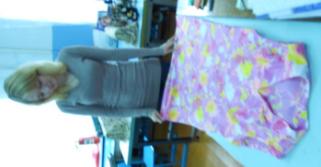 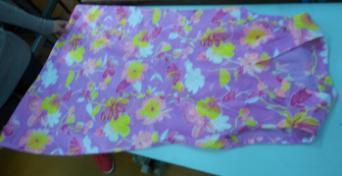 Вырезаются по 2 прямоугольника нужного нам размера  (не забудьте про прибавку на швы).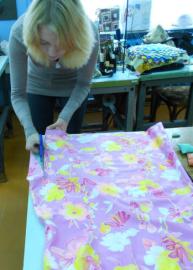 Для украшения можно сделать вставки из другого материала.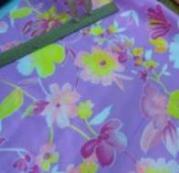 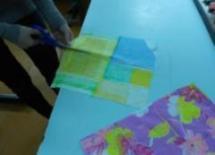 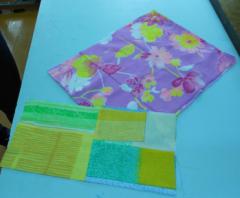 Пришиваем петлю из резинки в центре одной большой детали.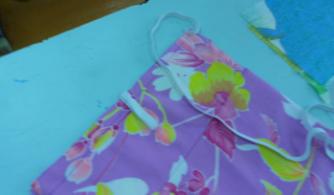 Сшиваем между собой прямоугольники, и обрабатываем на оверлоке или швом «зиг-заг».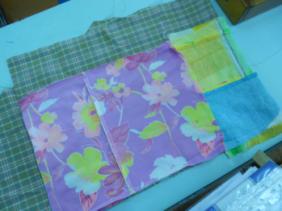 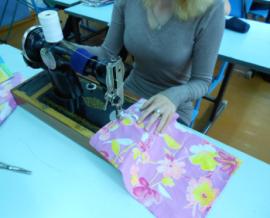 Выкраиваем подклад для сумочки из остатка ткани. Разглаживаем и прокладываем строчку (отступив от сгиба 0,4-0,5 см) по лицевой стороне.Скалываем половинки сумки изнаночными сторонами вовнутрь и сшиваем по периметру, отступив 0,3-0,4 см от края.  Близко к строчке срезаем углы и выворачиваем. 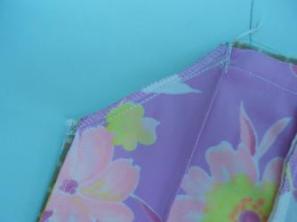 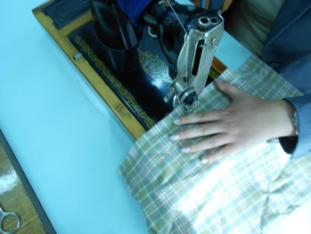 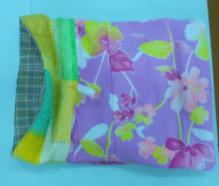 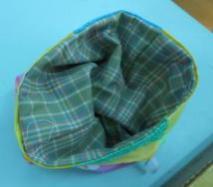 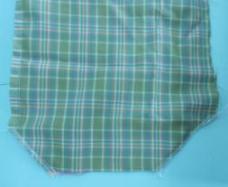 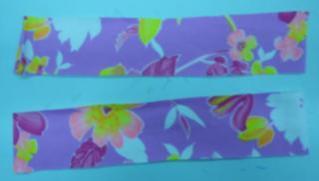         Делаем ручки нужной длины. Складываем их и отстрачиваем на машинке. 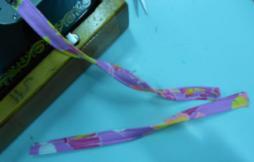 Пришиваем ручки.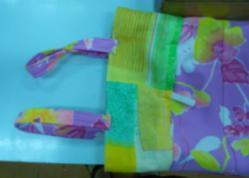 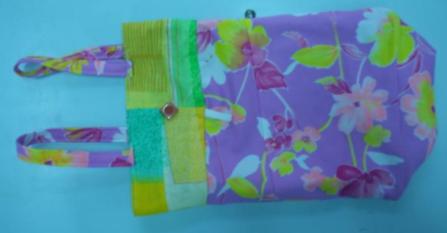                   Все, экосумка готова! Размеры сумки : Высота вместе с ручками 56 см ( без ручек -42 см)Ширина – 25 см. Сложив ее подобным образом она не займет много места в вашей сумочке. 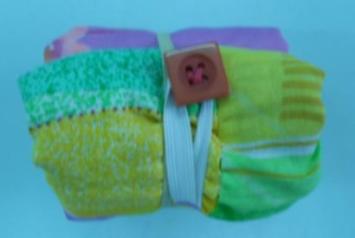 Когда сумка уже была готова, я решила, что она подойдет не для всех покупок. И сшила еще одну по тому же принципу, но чуть больше.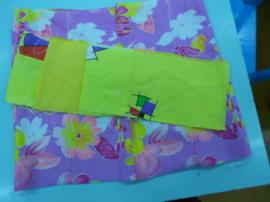 Сначала вырезаем прямоугольники  нужной длинны. Для отделки   используем лоскутки.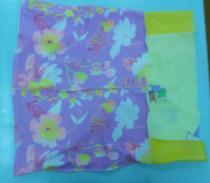 Прострачиваем доковые швы и соединяем нижнюю часть сумки с отделкой. Низ для крепости               можно прошить несколько раз.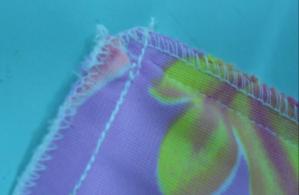 Обрабатываем срезы оверлоком  и обрезаем уголки.Подгибаем верхний край и пришиваем ручки.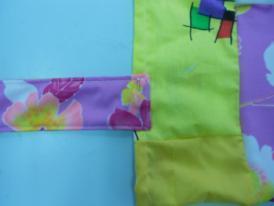 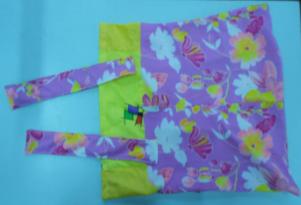  Вот такая получилась сумка. 	Размеры сумки : Высота вместе с ручками 60 см 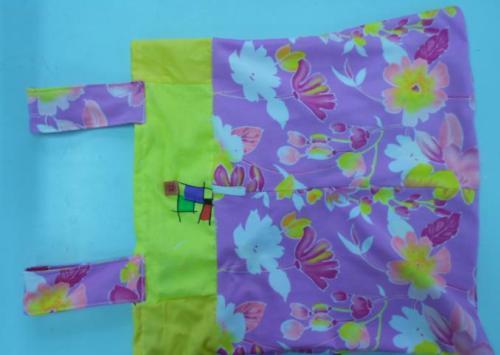 ( без ручек -45 см)Ширина – 47 см. Эта сумка вполне может конкурировать с пакетом по объёму. Сложив сумку и застегнув на пуговку, мы получаем:Размеры сумки : Высота 17 см Ширина –6 см.  Её можно носить в сумочке, и она не займет много места.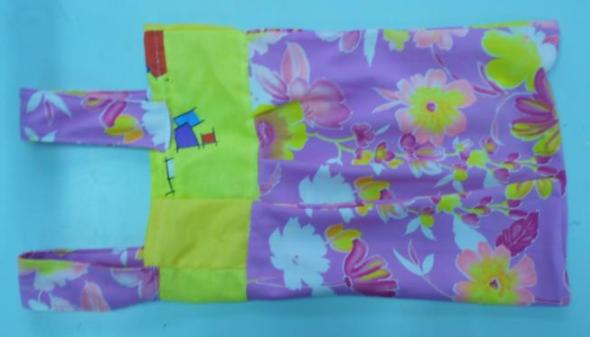 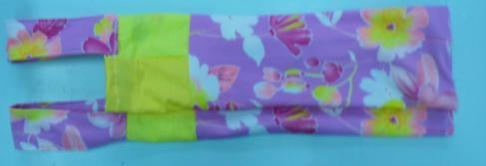 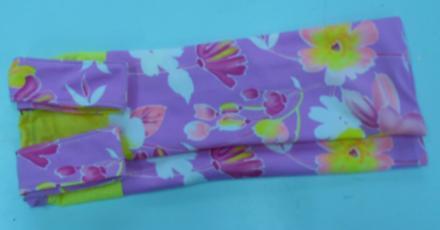 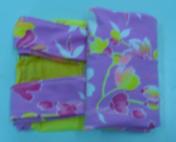 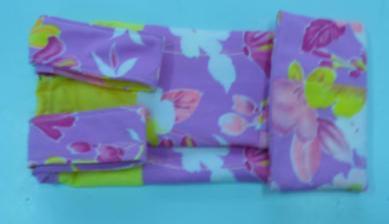 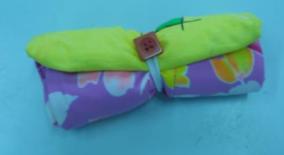 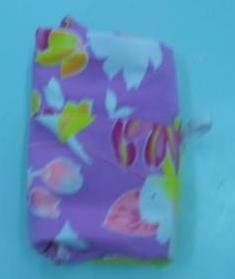 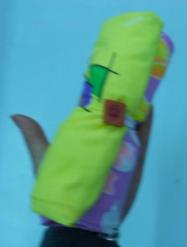 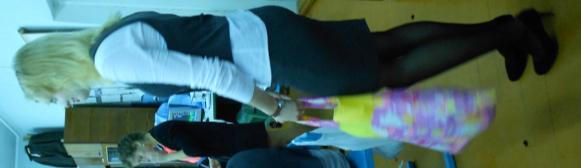 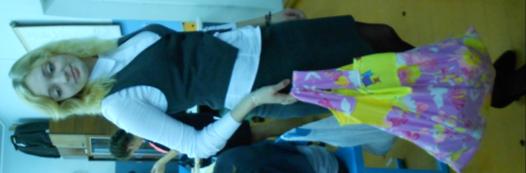 Давайте думать о будущем нашей планеты!Носите экосумку всегда с собой и призывайте к этому своих друзей и знакомых!Приятных Вам покупок! Интернет источники.http://greenplaneta.org/posts/ya-ne-plastikovyj-paket/http://podelki-shop.ru/sumki/eko-sumka-svoimi-rukamihttp://www.ekush.ru/ecobag/50